Thank you for your interest in joining the MusicMakers2U family! Part of our mission is to bring music to every member of our community.  You are taking the first steps towards joining us in that mission!This application is to help us pick those students who want to become fantastic MusicMakers by growing their talents and displaying their dedication to all things music! We have fantastic partnerships here in Lake Charles that we are working with to build a wonderful community of MusicMakers!In 2023 we are starting with one partnership opportunity. We will be accepting applicants for a scholarship with the F.G. Bulber Youth Orchestra! The scholarship will be awarded to a minimum of 3 students and is open to any instrument group. The winners of this scholarship will have their dues paid by MusicMakers2U for one full semester with the FGBYO. This first round of awards will be for the Spring 2024 semester. Here’s what you need to do: Fill out this application.Include a copy of your most recent report card with the application.Talk to your current music teacher and ask him/her to sign a referral for your scholarship! The referral form is attached to this application.Prepare one solo piece of music on your instrument. Your music teacher can help you pick, or you can use the piece that was provided for Honor Band auditions in the last year.Write us an essay about what music means to you. One page is plenty. Have it typed if you can, or write it as neatly as you can.Applications will be accepted October 13th through November 31st. Accepted applicants will be announced December via email. Auditions will be held in January and the date is TBD and will be announced in the email sent on December 13th. Those students who are chosen to receive the scholarships will be announced on our website and all of our social media platforms. Attached is our social media release form to be signed by a parent or guardian as part of the application process. Parents: if you do not want to have your child included in this celebration post, please fill out the form and select the “I do not consent” box provided. We will take note of those students to ensure their safety and privacy is a priority.Student must meet all of these criteria to be considered:At least one year with their instrumentBe an academic star with a 2.5 GPA or higherExcellent behavioral demonstration. No write ups or disciplinary issues for the current year. Perform one solo piece of music on their instrumentLive in the Lake Charles areaPreviously auditioned for District Honor Band on their instrument(for students who cannot audition for Honor Band on their instrument, this requirement can be waived) Application is for students from 7th grade to 12th gradeThe auditions will be Honor Band style. This means they are blind auditions. The students don’t see the judges and the judges don’t see the students. The students will enter a room, complete their audition piece, play a scale chosen by the judges, sight read a piece of music, and leave. Please return this application to MusicMakers either in the mail or by email.Thank you so much for wanting to join the MusicMaker family! Your growth and the growth of our community is our greatest mission!Email: musicmakers2u@gmail.comAddress: P. O. Box 7964Lake Charles, LA 70606Student Information: Name (First and Last): Age:School Currently Attending: Grade:Name of Music Teacher: Instrument: Years with Instrument: When did you most recently audition for Honor Band?Current GPA: Getting to know YOU as a MusicMaker:Have you ever performed solo? (Y/N)Do you currently take private lessons? (Y/N)Have you ever taken part in a community service project, church mission trip, etc.? (Y/N)How often do you practice with your instrument outside of the classroom? What is your favorite song you have played since you started with your instrument? For the Parent(s):Name(s) (First/Last):Family Address: Email Address:Daytime Phone: Please Review: Since our organization relies on sponsorships and community support, we would like for all of our talented students to play their part in growing our organization. This is a release to photograph students only as it pertains to the scholarship program for which you and your student are applying. You can revoke this permission at any time with written notice to MusicMakers2U. Read below, and if you agree with the statements, please check the box and sign at the bottom. You may check the box to decline this permission, and we will not photograph your student or put him/her on any social media platforms. The student will not be included in any group photo opportunities if you check the “decline” box. If photography cannot be avoided for any reason, we may reach out to you to receive consent on a single situation basis.I,                                                    , give permission to MusicMakers2U to photograph my child only as it pertains to this scholarship program. I,                                                    , give permission to MusicMakers2U to use those photographs on  affiliated social media platforms. I,                                                      , do not consent to having my child photographed, alone or in groups, for any purposes related to the MusicMakers2U organization. By signing, I am aware of the above release information. Name (Print):Signature: Music Teacher Referral Form: Please review and fill out your information below. You can add any comments you would like to the bottom of this form to let us know more about your student! I,                                             , certify that                                          is an excellent student. He/she embodies the traits of any great musician, including: A willingness to learnDedication to his/her craftA strong sense of communityA love for all things musicI agree that this student has an excellent behavioral record, both inside and outside the classroom, and has no disciplinary referrals this academic year. I believe that he/she is an excellent candidate for this scholarship, and he/she has my full support here at school. Name: Signature: Additional Comments: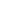 